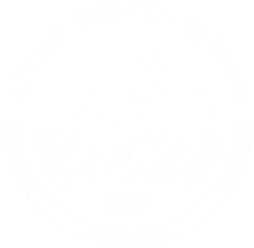 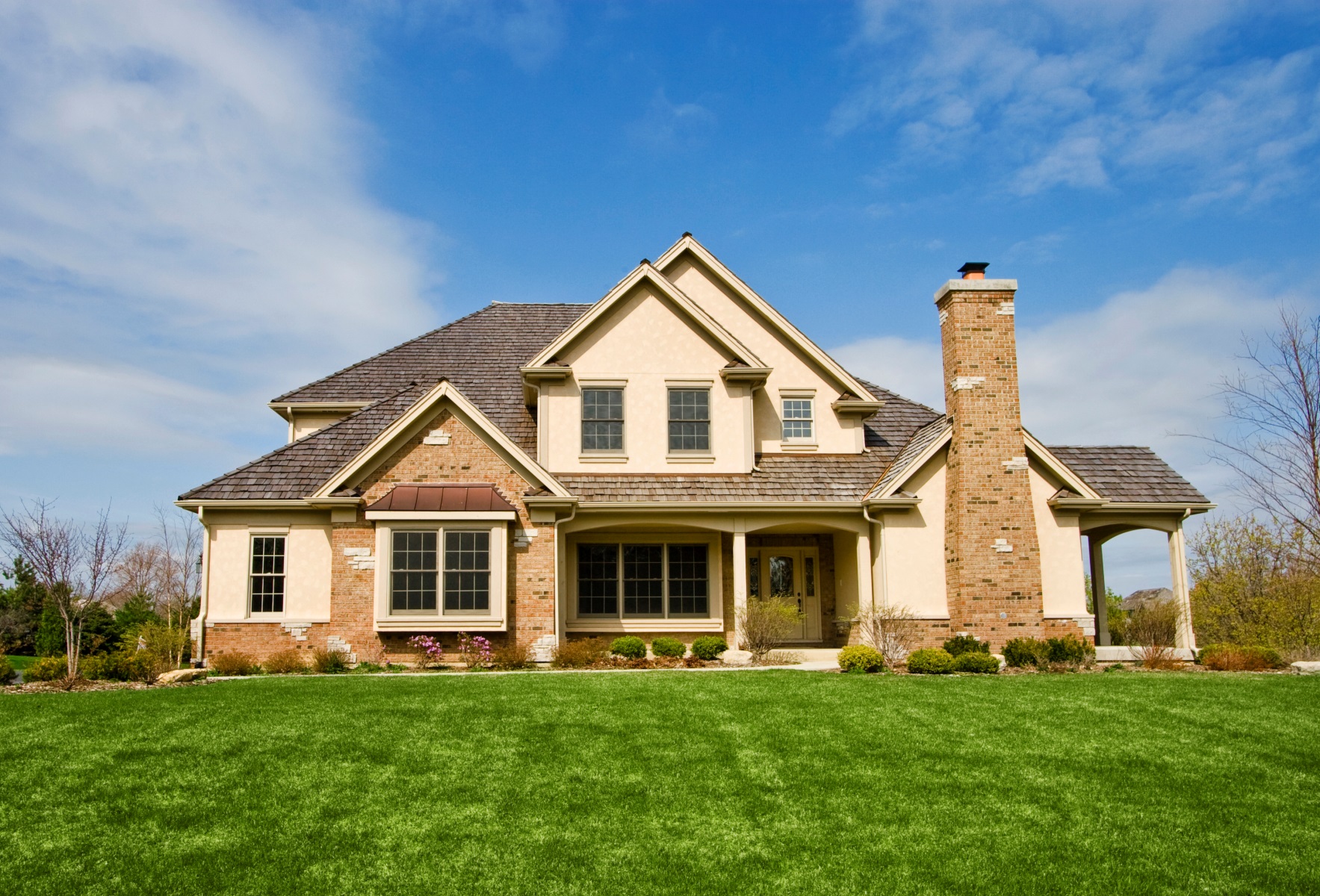 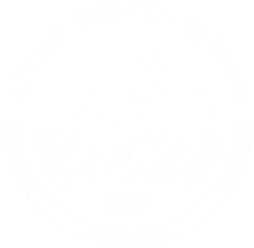 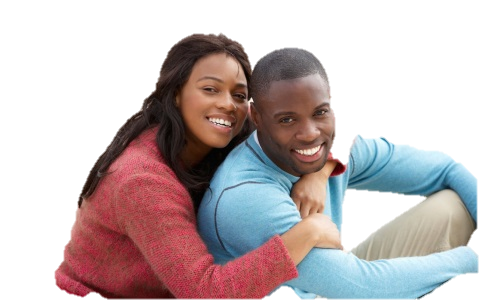 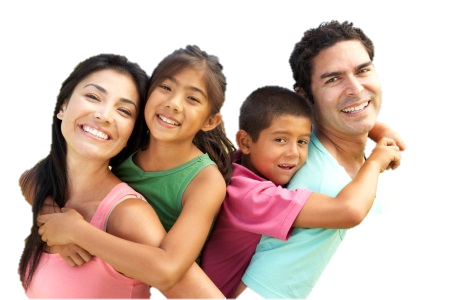 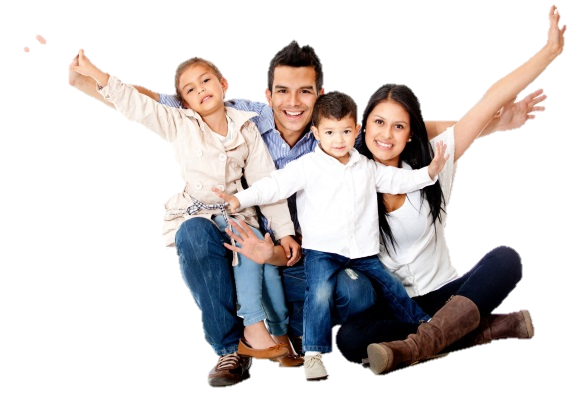 HUD- Approved Housing Counseling Agencies (2017-2018)D&E Group, Inc. 				                     Green Forest CDC4532 Jonesboro Road, 2nd Floor, 			      3299 Rainbow Dr., Decatur, GA  30034                                 Forest Park, GA 30297					 Decatur, GA  30034	                 770-961-6900 - Office	770-961-8900 Fax                                                         404-486-5768-Office                                Web: www.depower.org                                                                          Web:  www.gfcdc.org                              E-mail: jhope@depower.org                                                         Email:  xavier.edwards@gfcdc.org   Morningstar Urban Development, Inc.  2501 Lantrac Court, Decatur, GA  30035  770-492-4037– Office678-318-3676-VoicemailEmail: morningstarinc33@gmail.comResources for Residents and Communities100 Flat Shoals Ave., S.E. Atlanta, GA  30316404-525-4130 ext. 28—OfficeWeb:  www.rrc-atl.orgEmail:  hoc@rrc-atl.org The Center for Pan Asian Community Services3510 Shallowford Rd. NE, Chamblee, GA  30341770-936-0969 - OfficeWeb: www.cpacs.orgEmail: andy.yoon@cpacs.org/ stephen.lee@cpacs.orgUrban League of Greater AtlantaPeachtree Center - International Tower229 Peachtree Street NE, Suite 300, Atlanta, GA 30303404 659-1150- OfficeWeb: www.ulgatl.orgEmail: info@ulgatl.org